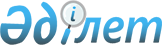 Об очередном призыве граждан Республики Казахстан на срочную воинскую службу в апреле-июне и октябре-декабре 2011 года
					
			Утративший силу
			
			
		
					Постановление акимата Жамбылского района Алматинской области от 23 апреля 2011 года N 277. Зарегистрировано Управлением юстиции Жамбылского района Департамента юстиции Алматинской области 06 мая 2011 года N 2-7-120. Утратило силу - Постановлением акимата Жамбылского района Алматинской области от 11 апреля 2012 года N 285      Сноска. Утратило силу - Постановлением акимата Жамбылского района Алматинской области от 11.04.2012 N 285.      Примечание РЦПИ:

      В тексте сохранена авторская орфография и пунктуация.       

В соответствии подпункта 8 пункта 1 статьи 31 Закона Республики Казахстан "О местном государственном управлении и самоуправлении в Республике Казахстан", пункта 3 статьи 19, пунктом 1 статьи 20, пунктом 1 статьи 23 Закона Республики Казахстан "О воинской обязанности и воинской службе" и Указом Президента Республики Казахстан от 03 марта 2011 года N 1163 "Об увольнении в запас военнослужащих срочной воинской службы, выслуживших установленный срок воинской службы и очередном призыве граждан Республики Казахстан на срочную воинскую службу в апреле-июне и октябре-декабре 2011 года" на основании Постановления Правительства Республики Казахстан от 11 марта 2011 года N 250 "О реализации Указа Президента Республики Казахстан от 03 марта 2011 года N 1163", акимат Жамбылского района ПОСТАНОВЛЯЕТ:



      1. Акимам сельских округов организовать и обеспечить очередной призыв в апреле-июне и октябре-декабре 2011 года граждан мужского пола в возрасте от восемнадцати до двадцати семи лет, не имеющих права на отсрочку или освобождение от призыва, а так же граждан, отчисленных из учебных заведений, не достигших двадцати семи лет и не выслужавших установленные сроки воинской службы по призыву, через призывной участок Государственного учреждения "Отдел по делам обороны Жамбылского района Алматинской области" расположенного по адресу: село Узынагаш, улица Жандосова, N 77 в.



      2. Для проведения призыва граждан на воинскую службу создать районную призывную комиссию согласно приложения 1.



      3. Утвердить порядок призыва граждан на воинскую службу согласно приложения 2.



      4. Акимам сельских округов в период призыва в ряды вооруженных сил в апреле-июне и октябре-декабре 2011 года организовать оповещение и доставку граждан на призывной участок.



      5. Начальник отдела внутренних дел Жамбылского района Келгенбаев Бейбит Дуйсенбаевич (по согласованию), в пределах своих полномочия организовать поиск и доставку граждан уклоняющихся от исполнения воинской обязанности, своевременно представлять сведения на призывников находящихся под следствием, либо в отношении которых ведется дознание и предварительное следствие. Организовать работу по охране общественного порядка на призывном участке в период призыва и отправки призванных в ряды Вооруженных сил Республики Казахстан.



      6. Постановление акима Жамбылского района от 30 апреля 2010 гола N 232 "О проведении организации и обеспечении очередного призыва граждан Республики Казахстан на срочную воинскую службу в апреле-июне и октябре-декабре 2010 года " (зарегистрировано в Управлении юстиции Жамбылского района в государственном Реестре нормативных правовых актов 28 мая 2010 года за N 2-7-99, опубликовано в газете "Атамекен" от 25 сентября 2010 года N 37(5518)) считать как утративший силу в связи с исполнением.



      7. Контроль за выполнением настоящего постановления возложить на заместителя акима района Беккожаева Г.Б.



      8. Настоящее постановление вводится в действие по истечении десяти календарных дней после дня его первого официального опубликования.      Аким района                                Б. Ыскак      СОГЛАСОВАНО:      Начальник отдела по делам

      обороны Жамбылского Района                 Жамауов Мекебек Жамауович

      23 апреля 2011 года      Главный врач государственного

      Коммунального казенного предприятия

      "Центральной районной больницы

      Жамбылского района"                        Молдакалыкова Догдыргуль Омеркуловна

      23 апреля 2011 года      Начальник отдела внутренних

      дел Жамбылского Района                     Келгенбаев Бейбит Дуйсенбаевич

      23 апреля 2011 года

Приложение 1

к постановлению акимата

Жамбылского района "Об

организации и обеспечении

проведения очередного призыва

граждан Республики Казахстан

на срочную воинскую службу

в апреле-июне и октябре

декабре 2011 года" от

23 апреля 2011 года 

Состав районной призывной комиссии      Жамауов Мекебек Жамауович - Начальник Отдела по делам обороны Жамбылского района, председатель призывной комиссии;      Беккожаев Гадылжан Бекболатович - Заместитель Акима Жамбылского района, заместитель председателя призывной комиссии.      Члены комиссии:      Абдуллаев Сапаргали Сейтханович - Заместитель начальника Жамбылского районного отдела внутренних дел;

      Вильданов Талғат Сраждинұлы - Заместитель главного врача Жамбылского района председатель медицинской комиссии;

      Нургалиева Маржан - Медсестра центральной районной больницы Жамбылского района, секретарь комиссии.

Приложение 2

к постановлению акимата

Жамбылского района "Об

организации и обеспечении

проведения очередного призыва

граждан Республики Казахстан

на срочную воинскую службу

в апреле-июне и октябре

декабре 2011 года" от

23 апреля 2011 года 

График об очередном призыва граждан 

График об очередном призыва граждан 

График об очередном призыва граждан 

График об очередном призыва граждан 

График об очередном призыва граждан 

График об очередном призыва граждан
					© 2012. РГП на ПХВ «Институт законодательства и правовой информации Республики Казахстан» Министерства юстиции Республики Казахстан
				NСельский

округПризванныеАпрель месяцАпрель месяцАпрель месяцАпрель месяцАпрель месяцАпрель месяцАпрель месяцАпрель месяцАпрель месяцАпрель месяцАпрель месяцАпрель месяцАпрель месяцАпрель месяцАпрель месяцАпрель месяцАпрель месяцАпрель месяцАпрель месяцАпрель месяцАпрель месяцАпрель месяцАпрель месяцАпрель месяцАпрель месяцАпрель месяцАпрель месяцАпрель месяцАпрель месяцАпрель месяцNСельский

округПризванные1234567891011121314151617181920212223242526272829301Актерек31дддд31ддддд2Аккайнар32----32-----3Айдарлы10----10-----4Аксенгер25---------5Базой8----8-----6Жамбыл20-------20---7Бериктас21------21---8Дегерес20----6--20---9Сартаукум6---------10Улкен16------16---11Самсы22------22---12Унгуртас16--------16-13Узынагаш33138--362022--10--10---14Каргалы289--40352023--10-----15Қаракыстак23---------16Карасу19----19-----17Мынбаев26----26-----18Матыбулак21--------21-19Темиржол22--------22-20Талап18--------18-21Таран16--------16-22Улгули16---------23Шиен18---------24Шолак-

каргалы25---------итого1051384036354045293631322420212026221621221816588NСельский

округПризванные Май месяцМай месяцМай месяцМай месяцМай месяцМай месяцМай месяцМай месяцМай месяцМай месяцМай месяцМай месяцМай месяцМай месяцМай месяцМай месяцМай месяцМай месяцМай месяцМай месяцМай месяцМай месяцМай месяцМай месяцМай месяцМай месяцМай месяцМай месяцМай месяцМай месяцМай месяцNСельский

округПризванные 123456789101112131415161718192021222324252627282930311Актерек31ДДДДДДД2Аккайнар32-------3Айдарлы10-------4Аксенгер25-25------5Базой8-------6Жамбыл20-------7Бериктас21-------8Дегерес20-------9Сартаукум6-------10Улкен16-------11Самсы22-------12Унгуртас16-------13Узынагаш331-10--101010151010101010--10108--14Каргалы289-10--101015151010101010--10106--15Қаракыстак23-------16Карасу19-------17Мынбаев26-------18Матыбулак21-------19Темиржол22-------20Талап18-------21Таран16-------22Улгули16-16------23Шиен18-18------24Шолак-

каргалы25-------итого1051-25201618--202025302020--202014--NСельский

округПризванныеИюнь месяцИюнь месяцИюнь месяцИюнь месяцИюнь месяцИюнь месяцИюнь месяцИюнь месяцИюнь месяцИюнь месяцИюнь месяцИюнь месяцИюнь месяцИюнь месяцИюнь месяцИюнь месяцИюнь месяцИюнь месяцИюнь месяцИюнь месяцИюнь месяцИюнь месяцИюнь месяцИюнь месяцИюнь месяцИюнь месяцИюнь месяцИюнь месяцИюнь месяцИюнь месяцИюнь месяцNСельский

округПризванные123456789101112131415161718192021222324252627282930311Актерек31ДДДДДДДД2Аккайнар32--------3Айдарлы10--------4Аксенгер25--------5Базой8--------6Жамбыл20--------7Бериктас21--------8Дегерес20--------9Сартаукум6--------10Улкен16--------11Самсы2212Унгуртас16--------13Узынагаш331--------14Каргалы28910--10101010--101015--1010--15Қаракыстак2310--10101010--101010--57--16Карасу1923--------17Мынбаев2618Матыбулак21--------19Темиржол22--------20Талап18--------21Таран16--------22Улгули16--------23Шиен18--------24Шолак-

каргалы252320--20202020--202023--1517--итого10512320202020202020231517NСельский

округПризванныеСентябрь месяцСентябрь месяцСентябрь месяцСентябрь месяцСентябрь месяцСентябрь месяцСентябрь месяцСентябрь месяцСентябрь месяцСентябрь месяцСентябрь месяцСентябрь месяцСентябрь месяцСентябрь месяцСентябрь месяцСентябрь месяцСентябрь месяцСентябрь месяцСентябрь месяцСентябрь месяцСентябрь месяцСентябрь месяцСентябрь месяцСентябрь месяцСентябрь месяцСентябрь месяцСентябрь месяцСентябрь месяцСентябрь месяцСентябрь месяцСентябрь месяцNСельский

округПризванные123456789101112131415161718192021222324252627282930311Актерек33ДДДДДДДД33ДД2Аккайнар32--------32--3Айдарлы10--------10--4Аксенгер28--------28--5Базой8--------8-6Жамбыл31----------7Бериктас30----------8Дегерес29----------9Сартаукум8--------8--810Улкен36----------11Самсы30--12Унгуртас34----------13Узынагаш368--50----403233----1014Каргалы296--40----4035----1015Қаракыстак35--------35-16Карасу31--31--------17Мынбаев3018Матыбулак32--32--------19Темиржол34--34---------20Талап35----35------21Таран22----22------22Улгули28----28------23Шиен29----29------24Шолак-

каргалы33----33------итого1282--504031323435222829334040323533353332262828NСельский

округПризванныеНоябрь месяцНоябрь месяцНоябрь месяцНоябрь месяцНоябрь месяцНоябрь месяцНоябрь месяцНоябрь месяцНоябрь месяцНоябрь месяцНоябрь месяцНоябрь месяцНоябрь месяцНоябрь месяцНоябрь месяцНоябрь месяцНоябрь месяцНоябрь месяцНоябрь месяцНоябрь месяцНоябрь месяцНоябрь месяцНоябрь месяцНоябрь месяцНоябрь месяцНоябрь месяцНоябрь месяцНоябрь месяцНоябрь месяцНоябрь месяцНоябрь месяцNСельский

округПризванные123456789101112131415161718192021222324252627282930311Актерек33ДДДДДДДД2Аккайнар32--------3Айдарлы10--------4Аксенгер28--------5Базой8--------6Жамбыл3131--------7Бериктас30--30------8Дегерес29--29------9Сартаукум8--------10Улкен36--36------11Самсы3030--------12Унгуртас34----34----13Узынагаш3683210--25--351211--18810--1014Каргалы29610--10--1316--16810--1015Қаракыстак3530--------16Карасу31--------17Мынбаев30--30------18Матыбулак32--------19Темиржол34--------20Талап35--------21Таран22--------22Улгули28--------23Шиен29--------24Шолак-

каргалы33--------итого128232313050--3029363035--34--18161620--20NСельский

округПризванныеДекабрь месяцДекабрь месяцДекабрь месяцДекабрь месяцДекабрь месяцДекабрь месяцДекабрь месяцДекабрь месяцДекабрь месяцДекабрь месяцДекабрь месяцДекабрь месяцДекабрь месяцДекабрь месяцДекабрь месяцДекабрь месяцДекабрь месяцДекабрь месяцДекабрь месяцДекабрь месяцДекабрь месяцДекабрь месяцДекабрь месяцДекабрь месяцДекабрь месяцДекабрь месяцДекабрь месяцДекабрь месяцДекабрь месяцДекабрь месяцДекабрь месяцNСельский

округПризванные123456789101112131415161718192021222324252627282930311Актерек33ДДДДДДДДД2Аккайнар32---------3Айдарлы10---------4Аксенгер28---------5Базой8---------6Жамбыл31---------7Бериктас30---------8Дегерес29---------9Сартаукум8---------10Улкен36---------11Самсы30---------12Унгуртас34---------13Узынагаш3681010--12-------14Каргалы2961010--81515--1010-----15Қаракыстак35--------16Карасу31---------17Мынбаев30---------18Матыбулак32---------19Темиржол34---------20Талап35---------21Таран22---------22Улгули28---------23Шиен29---------24Шолак-

каргалы33---------итого12822020--201515---1010-----